Vorlage Concept-Cartoon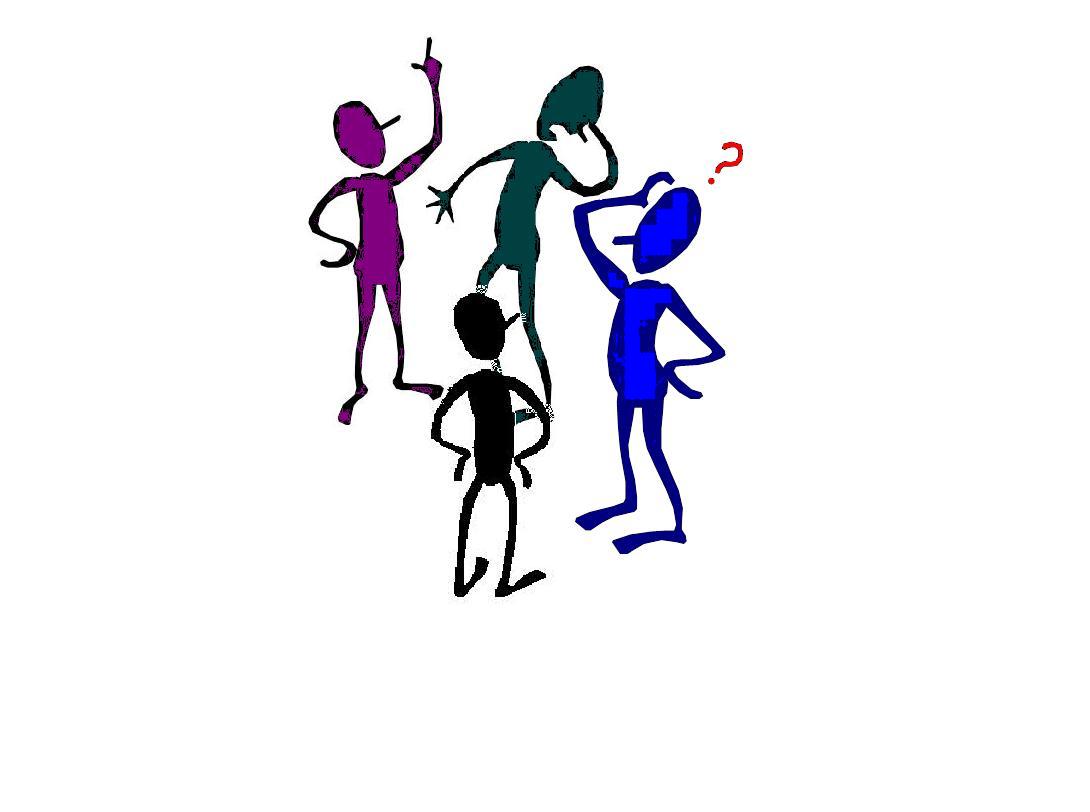 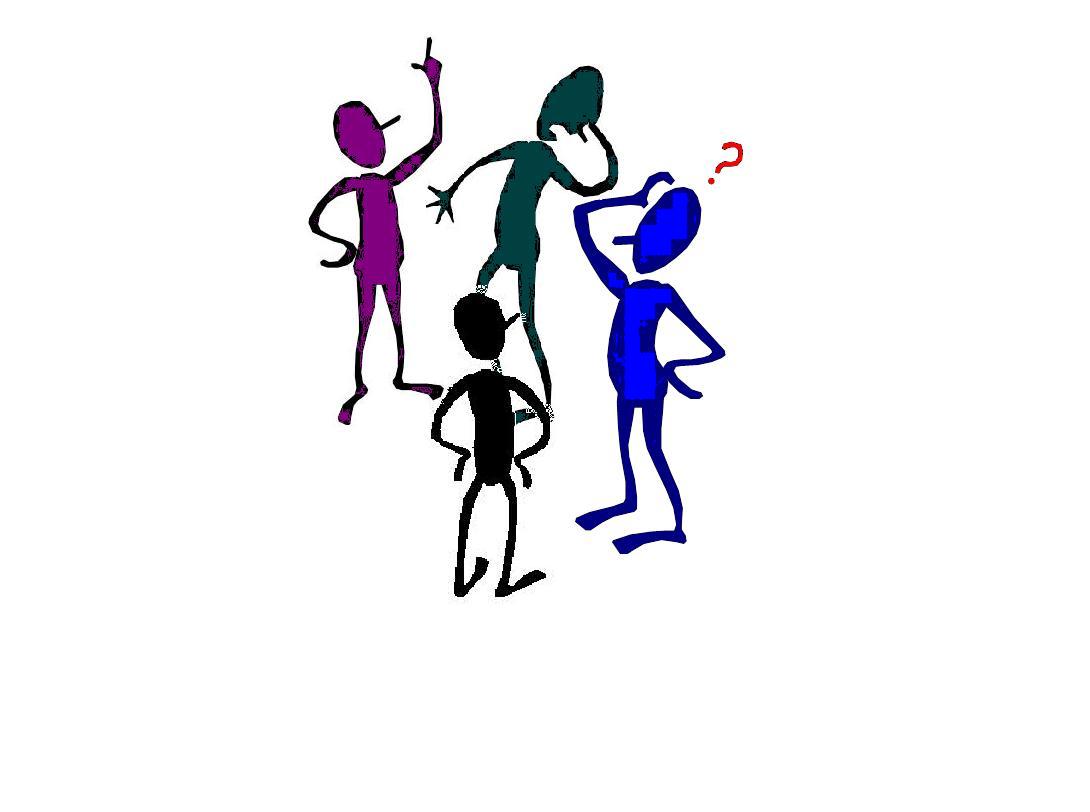 Abbildung: Männchen: verändert nach: ClipArt von Microsoft